Nom : wegenerNom complet : Alfred Wegener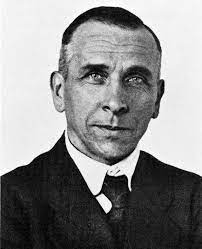 Période de temps : 1880-1930Nationalité :Allemend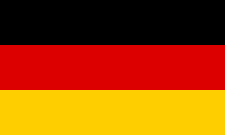 Découvert: Il élabora la théorie de la dérive des continents supposant que les continents sont mobiles